анализ детского дорожно-транспортного травматизмав Московской области за 5 месяцев 2019 годаЗа 5 месяцев 2019 года на дорогах Московской области зарегистрировано     165 дорожно-транспортных происшествий с участием детей и подростков в возрасте до 16 лет (АППГ – 190, -13%), в результате которых 4 юных участника дорожного движения погибли (АППГ – 6, -33%) и 170 получили травмы различной степени тяжести (АППГ – 213, -20%).Всего за 5 месяцев 2019 года на территории Московской области произошло 1853 учетных ДТП, в которых 266 человек погибли и 2182 получили ранения.Дорожные аварии, в результате которых погибли и пострадали дети, составили 8,9% от общего количества учетных ДТП, погибшие 1,5%,    травмированные 7,8%.117 дорожных аварий (АППГ – 137, -14,6%) произошли на территории обслуживания районных отделов Госавтоинспекции (71% от общего количества ДТП), 48 происшествий (АППГ – 53, -9%) зарегистрированы в зоне ответственности строевых подразделений (29% от общего количества ДТП).По сравнению с аналогичными показателями прошлого года наибольший рост числа дорожных аварий с участием несовершеннолетних отмечается на территории обслуживания, следующих районных и строевых подразделений ГИБДД:- ОГИБДД г.о. Дмитров (2019г. – 4 ДТП, 4 пострадавших; 2018г. – 1 ДТП,     
1 пострадавший; +300%);- ОГИБДД г.о. Талдом (2019г. – 3 ДТП, 3 пострадавших; 2018г. – 1 ДТП;        
1 пострадавший; +200%);- ОГИБДД г.о. Можайск (2019г. – 3 ДТП, 3 пострадавших; 2018г. – 0 ДТП; +100%);- ОГИБДД г.о. Коломна (2019г. – 5 ДТП, 5 пострадавших; 2018г. – 3 ДТП,     
3 пострадавших; +67%);- 14 батальон ДПС (2019г. – 4 ДТП, 1 погибший, 5 пострадавших; 2018г. –    
1 ДТП, 1 пострадавший; +300%);- 5 батальон ДПС (2019г. – 12 ДТП, 1 погибший и 12 пострадавших; 2018г. – 
5 ДТП, 5 пострадавших; +140%);- 2 батальон ДПС (2019г. – 6 ДТП, 6 пострадавших; 2018г. – 3 ДТП,                 4 пострадавших; +100%).Распределение показателей детского дорожно-транспортного травматизма по месяцамВиды ДТП, в результате которых пострадали или погибли дети	Самыми распространенными видами происшествий с участием несовершеннолетних являются наезды на пешеходов и столкновения транспортных средств. На их долю приходится 71 и 63 дорожные аварии соответственно. 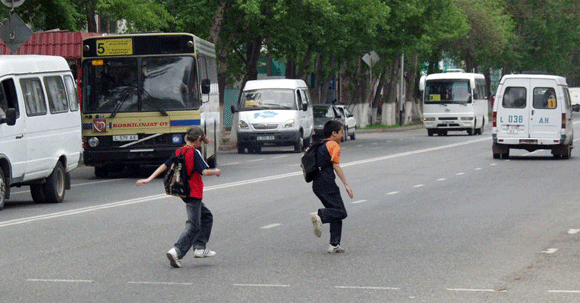 Процентное распределение ДТП с участием пострадавших детей представлено на диаграмме: Распределение погибших в ДТП детей по основным категориям участников дорожного движения	За 5 месяцев 2019 года на территории Московской области в 4 дорожных авариях погибли 4 (АППГ – 6, -33%) юных участника дорожного движения. ПассажирыВсе погибшие дети-пассажиры стали заложниками ситуаций, когда транспортными средствами управляли родители (взрослые) и осознанно нарушали правила дорожного движения (превышали допустимую скорость, осуществляли выезд на полосу встречного движения и т.д.).ПешеходыРаспределение пострадавших в ДТП детейпо основным категориям участников дорожного движенияДети, пострадавшие в результате ДТП, подразделяются на 3 категории участников дорожного движения: пешеходов, пассажиров и водителей вело-  и мототранспортных средств.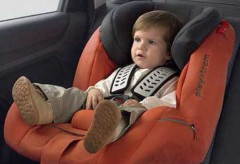 с участием пешеходов произошло 71 ДТП (АППГ – 71), что составило 43% от общего числа дорожных аварий, в которых 1 ребенок погиб (АППГ – 0, +100%) и 70 получили ранения (АППГ – 74, -5%). 26 дорожных аварий (37%) зарегистрированы в зоне действия пешеходного перехода. 57 детей школьного возраста (80%), 14 – дошкольники. 54 несовершеннолетних пешехода (76%) в момент ДТП находились без сопровождения взрослых. Из всех пострадавших юных пешеходов только 9 (13%) использовали в одежде световозвращающие элементы.   Информация о наездах на пешеходовво дворовых территорияхВо дворовых территориях зарегистрировано 11 ДТП (что составило 15% от общего количества ДТП с участием пешеходов; АППГ – 16 ДТП, -31%), в которых 11 детей (АППГ – 16, -31%) получили травмы различной степени тяжести. с участием пассажиров зарегистрировано 80 ДТП (АППГ – 100, -20%), что составило 49% от общего числа дорожных аварий, в которых 3 ребенка погибли (АППГ – 6, -50%) и 86 получили травмы (АППГ – 120, -28%). Перевозка 17 юных пассажиров (19%) осуществлялась с нарушениями ПДД РФ, то есть без применения детских удерживающих устройств или ремней безопасности.с участием юных водителей зарегистрировано 14 ДТП (АППГ – 19, -26%), что составило 8% от общего числа дорожных аварий, в которых 14 детей (АППГ – 19,     -26%) получили ранения. Все пострадавшие несовершеннолетние управляли велосипедами на дорогах общего пользования и при этом не использовали велошлемы и защитную экипировку. В 3-х случаях юных велосипедистов сопровождали родители.Распределение пострадавших в ДТП детей по возрастным категориям В таблице представлены статистические показатели с учетом распределения пострадавших детей по четырем основным возрастным группам:Долевое распределение детского дорожно-транспортного травматизма, 
в зависимости от возраста пострадавших детей, представлено на диаграммах:70% ДТП приходится на детей школьного возраста, из которых наибольшему риску подвержена возрастная категория от 10 до 14 лет. Распределение показателей детского дорожно-транспортного травматизмав зависимости от погодных условий66 ДТП (40%), при которых погибли или пострадали дети, произошли при неблагоприятных метеорологических условиях (пасмурность, снегопад, дождь). При указанных погодных условиях ухудшается видимость, слышимость, возрастают тормозной и остановочный пути транспорта, что, в свою очередь, приводит к увеличению вероятности возникновения ДТП. Таким образом, можно сделать вывод, что неблагоприятные погодные условия могут косвенно влиять на возникновение дорожных происшествий с участием детей.Показатели ДТП с участием несовершеннолетних, при которых выявлены недостатки транспортно-эксплуатационного состояния улично-дорожной сетиВ 76 ДТП (46%) с участием детей были выявлены недостатки транспортно-эксплуатационного состояния улично-дорожной сети. В результате данных ДТП      2 несовершеннолетних погибли и 77 получили ранения. Распределение ДТП с участием детейв зависимости от категории автодорогиКак видно из диаграмм, наибольшее количество ДТП регистрируется на дорогах местного (муниципального) значения – 89 ДТП (54%), 1 погибший (75%), 90 пострадавших (53%); на автодорогах регионального уровня - 46 ДТП (28%),          3 погибших (75%), 49 пострадавших (29%); на дорогах федерального значения –       30 ДТП (18%), 31 пострадавший (18%).Распределение ДТП по времени суток 71% ДТП происходит в период с 12ч.00мин. до 21ч.00мин. (117 ДТП). Данная тенденция связана с увеличением интенсивности транспортных потоков и активным пребыванием детей на улице. Распределение ДТП по дням неделиДиаграмма показывает, что наиболее аварийными днями с точки зрения возникновения ДТП с участием детей за отчетный период стали среда, четверг и суббота (в сумме в эти дни произошло 82 ДТП, 50% от общего количества). Распределение детей в зависимости от места жительстваНа территории региона в ДТП получают травмы в основном дети, проживающие и обучающиеся в Подмосковье (81%), в 14% - жители г. Москвы, в 5% - других регионов. Распределение основных показателей аварийности, в зависимости от мест проживания пострадавших в ДТП детей, представлено на диаграммах:Диаграммы распределения погибших и раненых детей по местам совершения ДТППо местам совершения дорожно-транспортные происшествия распределились следующим образом:  - 56 (34%) ДТП произошло на проезжей части в загородной зоне, 3 (75%) погибли, 58 (34%) получили ранения; - 83 (50%) ДТП зарегистрировано в городской черте, 1 (25%) погиб, 86 (51%) получили ранения;- 26 (16%) ДТП - в зоне действия пешеходных переходов, 26 (15%) получили ранения. Анализ ДТП, произошедших по вине детейЗа обозначенный период виновность в совершении дорожных аварий со стороны детей усматривается в 43 ДТП (АППГ – 45, -4%), что составляет 26% от общего количества дорожных аварий, в результате которых 43 ребенка получили ранения (АППГ – 45, -5%). Основными нарушениями правил дорожного движения со стороны детей и подростков повлекшими ДТП стали:переход проезжей части в неустановленном месте – 15 нарушений;выход на ПЧ из-за стоящего транспорта – 6 нарушений; нарушения ПДД велосипедистами – 9 нарушений; нарушение ПДД мотоциклистами – 1 нарушение;выход на проезжую часть перед близко идущим транспортом –                                2 нарушения;прочие нарушения – 6 нарушений;неподчинение сигналам пешеходного светофора – 3 нарушения;ходьба вдоль проезжей части – 2 нарушения.ДТП по вине водителей транспортных средствВиновность со стороны водителей транспортных средств прослеживается в 142 ДТП (АППГ – 179, -21%), в результате которых 4 ребенка погибли (АППГ – 6,    -33%) и 147 получили различные травмы (АППГ – 213, -31%).Основными причинами таких ДТП являются:1. иные нарушения ПДД (нарушения правил движения в жилых зонах, нарушения требований сигналов светофоров, нарушения правил остановки и стоянки, нарушения правил проезда перекрестков) – 51 нарушение;2. нарушения правил проезда пешеходных переходов – 27 нарушений; 3. нарушения установленного скоростного режима – 35 нарушений;4. выезд на полосу встречного движения – 15 нарушений;5. управление транспортными средствами в состоянии опьянения –                        14 нарушений.Результаты информационно-пропагандистской работыза 5 месяцев 2019 годаВ целях снижения уровня детского дорожно-транспортного травматизма и привития юным участникам дорожного движения навыков безопасного поведения на улицах и дорогах Управлением и структурными подразделениями Госавтоинспекции Московской области в течении отчетного периода текущего года проделана значительная информационно-пропагандистская работа с привлечением представителей заинтересованных организаций и ведомств. За 5 месяцев 2019 года опубликовано (вышло в эфир) более 15,7 тысяч тематических материалов в федеральных, региональных и муниципальных средствах массовой информации, из них 1696 статей выпущено в печатных СМИ, 
1784 информации озвучено на радиостанциях, 1902 сюжета показаны на телевидении, 10380 материалов размещены в сети интернет, в том числе в информационных агентствах и в информационно-телекоммуникационной сети (интернет) 
на структурных компонентах АПК «Официальный сайт МВД России» (интернет-сайты ГУ МВД России по Московской области и Подмосковной Госавтоинспекции).	Руководящим составом подразделений Госавтоинспекции проведено 
202  брифинга, пресс-конференции, «круглых стола» по тематике БДД. 	Личным составом проведено 4810 профилактических бесед с воспитанниками дошкольных образовательных организаций, 5913 - с учащимися учреждений общего и 303 – с учащимися учреждений дополнительного образования, 381 - со студентами средних профессиональных и высших учебных заведений.	Всего организовано 2049 массовых информационно-пропагандистских мероприятий по профилактике дорожно-транспортных происшествий и снижению тяжести их последствий, из них 1254 по предупреждению детского дорожно-транспортного травматизма.                                        Управление ГИБДД ГУ МВД России по Московской областиОтчетный период5 месяцев5 месяцев+/-абсолютное значениеОтчетный период2018 год2019 год+/-абсолютное значениеКоличество ДТП190165-25Количество погибших в ДТП64-2Количество раненых213170- 43Тяжесть последствий2,7%2,3%Основные показателиянварьянварьфевральфевральмартмартапрельапрельмаймайОсновные показатели18г19г18г19г18г19г18г19г18г19гКол-во ДТП40     251719273338346854Кол-во погибших4101100012Кол-во раненых42271817283849347654Тяжесть последствий в %8,73,605,63,50001,33,62018 годВ 5-ти ДТП погибли 6 детей-пассажиров:5 детей перевозились без нарушений ПДД:1 ребенок в возрасте до 7 лет, перевозился с использованием детского удерживающего устройства;4 ребенка старше 7 лет перевозились с использованием ремня безопасности.1 ребенок перевозился с нарушениями ПДД: 1 ребенок в возрасте до 7 лет, перевозился без использования детского удерживающего устройства.Расположение детей в транспортных средствахВсе  дети находились на задних сидениях автомобилей.2019 годВ 3-х ДТП погибли 3 ребенка-пассажира:1 ребенок в возрасте до 7 лет, перевозился с использованием детского удерживающего устройства;1 ребенок старше 7 лет перевозился без использования ремня безопасности;в 1 случае использование РБ и ДУУ установлено не было.Расположение детей в транспортных средствах1 ребенок находился на заднем сидении автомобиля;1 ребенок находился на переднем сидении автомобиля;место расположения 1 ребенка установлено не было.За 5 месяцев 2018 года ДТП с летальным исходом с участием детей-пешеходов зарегистрировано не было.В 1 ДТП погиб 1 ребенок - пешеход:1 ребенок школьного возраста (старше 7 лет).1 ДТП - вне зоны действия пешеходного перехода.1 – находился на месте ДТП без сопровождения взрослого.- в 1 случае в одежде ребенка имелись световозвращающие элементы.Основные возрастные категорииДТП%дошкольники  до 7 лет4930школьники начальных классов от 7 до 10 лет3521школьники средних классов от 10 до 14 лет5936школьники старших классов от 14 до 16 лет2213ИТОГО:165100Период времениДТППогиблоРанено00ч.00мин. – 07ч.00мин.70707ч.00мин. – 09ч.00мин.1201409ч.00мин. – 12ч.00мин.1701712ч.00мин. – 15ч.00мин.3413615ч.00мин. – 18ч.00мин.4014118ч.00мин. – 21ч.00мин.4304521ч.00мин. – 24ч.00мин.12210ВСЕГО:1654170День неделиДТППогиблоРаненоПонедельник17019Вторник26026Среда27226Четверг27027Пятница16020Суббота28227Воскресенье24025ВСЕГО:1654170      Место жительства детейДТПДТППогиблоПогиблоРаненоРанено      Место жительства детей2019г.% от общего кол-ва ДТП2019г.% от общего кол-ва погибших2019г.% от общего кол-ва пострадавших детейМосковскаяобласть13481410013780г. Москва2314002515Иные регионы850085